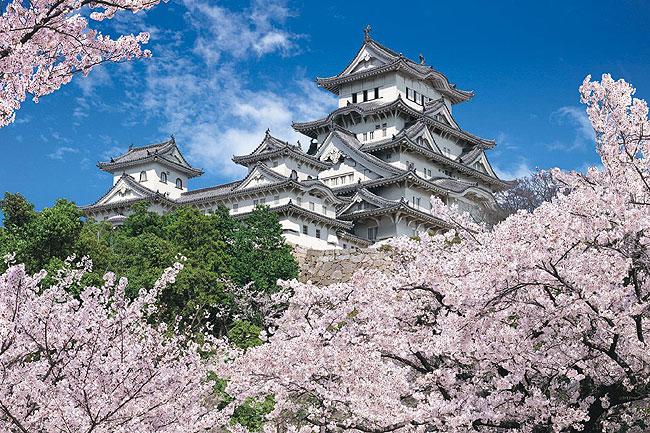 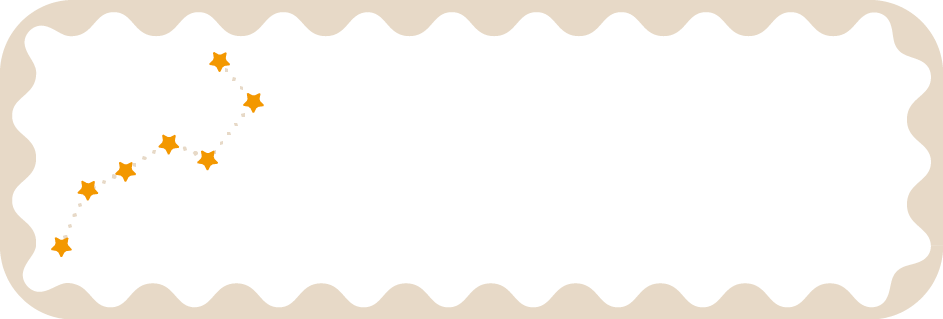 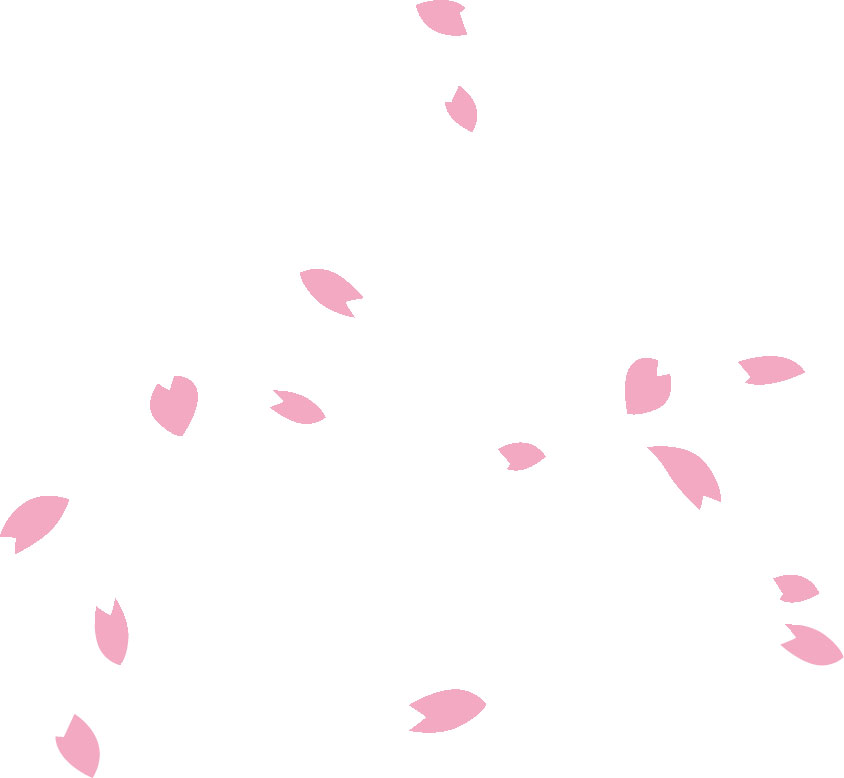 日　時　　平成29年5月19日（金）14時30分～15時30分　　　場　所　　姫路キャスパーホール　主　催　　姫路市職員退職者互助会（姫路市交友会）協　賛　　吟道摂楠流姫路地区連合会友情出演　姫路吟剣詩舞道連盟早渕流有志　